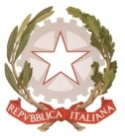 MINISTERO  DELL’ ISTRUZIONE, DELL’UNIVERSITA’, DELLA RICERCAUFFICIO SCOLASTICO REGIONALE PER IL LAZIOLICEO SCIENTIFICO STATALE“TALETE”							          Roma, 8/1/2021Agli StudentiAi GenitoriAi DocentiAl Personale ATAAlla DSGA Sig.ra P. LeoniSito webCIRCOLARE N. 134Oggetto: deroghe ingresso per gli studenti con domicilio particolarmente distante da scuola In riferimento alla C132, si precisa che gli studenti che la prossima settimana entreranno in seconda fascia alle ore 10.00, il cui domicilio sia particolarmente distante dalla scuola, tale da richiedere  non meno di un’ora di viaggio tramite i mezzi pubblici, potranno in via eccezionale essere autorizzati  a recarsi a scuola alle 8.00 per poter ivi seguire la lezione a distanza della prima ora. Le suddette condizioni vanno motivate, e le domande saranno vagliate dal Dirigente scolastico, al quale andranno rivolte dai genitori dell’alunno, se minorenne, oppure dall’alunno maggiorenne, tramite la mail istituzionale della scuola, entro e non oltre le ore 14.00 del  9 gennaio. IL DIRIGENTE SCOLASTICOAlberto Cataneo	                                                                                                (Firma autografa sostituita a mezzo stampa                                                                                                	    ai sensi dell’at. 3 comma 2 del d.lgs. n. 39/1993)              